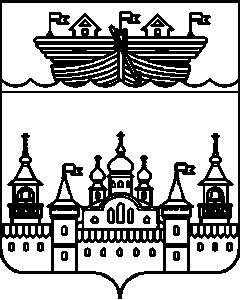 СЕЛЬСКИЙ СОВЕТ КАПУСТИХИНСКОГО СЕЛЬСОВЕТАВОСКРЕСЕНСКОГО МУНИЦИПАЛЬНОГО РАЙОНАНИЖЕГОРОДСКОЙ ОБЛАСТИРЕШЕНИЕ22 июня 2020 года		№ 15О назначении выборов депутатов сельского Совета Капустихинского сельсовета Воскресенского муниципального района Нижегородской областиседьмого созываВ соответствии со статьей 10 Федерального закона от 12.06.2002 N 67-ФЗ "Об основных гарантиях избирательных прав и права на участие в референдуме граждан Российской Федерации", статьей 6 Закона Нижегородской области от 06.09.2007 N 108-З "О выборах депутатов представительных органов муниципальных образований в Нижегородской области", статьей 10 Устава Капустихинского сельского Совета Воскресенского муниципального района Нижегородской области, сельский Совет решил:1 Назначить на 13 сентября 2020 года выборы депутатов сельского Совета Капустихинского сельсовета Воскресенского муниципального района Нижегородской области седьмого созыва.2 Опубликовать настоящее решение в газете "Воскресенская жизнь" не позднее чем через пять дней со дня его принятия.3.Контроль за выполнением настоящего решения оставляю за собой.Глава местного самоуправления	У.Б. Баранова